O B J E D N Á V K Ačíslo :  344/2022ObjednatelObjednatelIČO:IČO:00064289DIČ:CZ00064289CZ00064289CZ00064289CZ00064289CZ00064289CZ00064289CZ00064289CZ00064289CZ00064289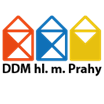 Dům dětí a mládeže hlavního města PrahyDům dětí a mládeže hlavního města PrahyDům dětí a mládeže hlavního města PrahyDům dětí a mládeže hlavního města PrahyDům dětí a mládeže hlavního města PrahyDům dětí a mládeže hlavního města PrahyDům dětí a mládeže hlavního města PrahyDům dětí a mládeže hlavního města PrahyDům dětí a mládeže hlavního města PrahyDům dětí a mládeže hlavního města PrahyDům dětí a mládeže hlavního města PrahyDům dětí a mládeže hlavního města PrahyDům dětí a mládeže hlavního města PrahyKarlínské náměstí 7Karlínské náměstí 7Karlínské náměstí 7Karlínské náměstí 7Karlínské náměstí 7Karlínské náměstí 7Karlínské náměstí 7Karlínské náměstí 7186 00  Praha186 00  Praha186 00  Praha186 00  Praha186 00  Praha186 00  PrahaDodavatelDodavatelIČO:29392977DIČ:CZ29392977MARATEX s. r. o.MARATEX s. r. o.MARATEX s. r. o.MARATEX s. r. o.MARATEX s. r. o.MARATEX s. r. o.Bankovní spojeníBankovní spojeníVojanova 946Vojanova 946Vojanova 946Vojanova 946Vojanova 946Vojanova 946Číslo účtuČíslo účtu2000150008/60002000150008/60002000150008/60002000150008/60002000150008/6000MístekMístekMístekMístekMístekMístek738 01  Frýdek-Místek738 01  Frýdek-Místek738 01  Frýdek-Místek738 01  Frýdek-Místek738 01  Frýdek-Místek738 01  Frýdek-MístekObjednáváme:Objednáváme:Objednáváme:ložní soupravyložní soupravyložní soupravyložní soupravyložní soupravyložní soupravyložní soupravyložní soupravyložní soupravyložní soupravyložní soupravyložní soupravyObjednáváme u Vás:
60 ks polštářů á 200,-- Kč
246ks souprav á 678,-- Kč
cena celkem včetně DPH          181.308,-- Kč
místa dodání s dopravou zdarma:
10 souprav
DDM hl.m.Prahy
ubytovací zařízení 
Lomy 77
37853 Strmilov          kontakt: Křehlík Milan, tel:723 806 012

60 souprav + 60 polštářů
DDM hl.m.Prahy
turistická základna 
Lhotka u Mělníka
277 31 Velký Borek      kontakt: Čížková Karolína, tel: 604 464 205

80 souprav
DDM hl.m.Prahy
škola v přírodě a školní jídelna
Lesní 210
54225 Janské Lázně      kontakt: Boleslavský Ivo        tel:603 425 304 

96 souprav
DDM hl.m.Prahy
škola v přírodě a školní jídelna
38715 Střelské Hoštice 100      kontakt: Kadlecová Lucie        tel:606 472 373

Objednávka bude zveřejněna ve veřejně přístupné elektronické databázi smluv.
Akceptovaná objednávka nabývá účinnosti nejdříve dnem uveřejnění v registru smluv.
Plnění předmětu této objednávky před její účinností se považuje za plnění podle této akceptované objednávky a 
práva a povinnosti z ní vzniklé se řídí touto objednávkou.
Akceptace objednávky:
Tuto objednávku  akceptujeme v plném rozsahu.
Dne:   12.12.2022                 Jméno: Libor Trávníček



Vystavila: Drábková Eva
Schválil: Ing. Mgr. Libor BezděkObjednáváme u Vás:
60 ks polštářů á 200,-- Kč
246ks souprav á 678,-- Kč
cena celkem včetně DPH          181.308,-- Kč
místa dodání s dopravou zdarma:
10 souprav
DDM hl.m.Prahy
ubytovací zařízení 
Lomy 77
37853 Strmilov          kontakt: Křehlík Milan, tel:723 806 012

60 souprav + 60 polštářů
DDM hl.m.Prahy
turistická základna 
Lhotka u Mělníka
277 31 Velký Borek      kontakt: Čížková Karolína, tel: 604 464 205

80 souprav
DDM hl.m.Prahy
škola v přírodě a školní jídelna
Lesní 210
54225 Janské Lázně      kontakt: Boleslavský Ivo        tel:603 425 304 

96 souprav
DDM hl.m.Prahy
škola v přírodě a školní jídelna
38715 Střelské Hoštice 100      kontakt: Kadlecová Lucie        tel:606 472 373

Objednávka bude zveřejněna ve veřejně přístupné elektronické databázi smluv.
Akceptovaná objednávka nabývá účinnosti nejdříve dnem uveřejnění v registru smluv.
Plnění předmětu této objednávky před její účinností se považuje za plnění podle této akceptované objednávky a 
práva a povinnosti z ní vzniklé se řídí touto objednávkou.
Akceptace objednávky:
Tuto objednávku  akceptujeme v plném rozsahu.
Dne:   12.12.2022                 Jméno: Libor Trávníček



Vystavila: Drábková Eva
Schválil: Ing. Mgr. Libor BezděkObjednáváme u Vás:
60 ks polštářů á 200,-- Kč
246ks souprav á 678,-- Kč
cena celkem včetně DPH          181.308,-- Kč
místa dodání s dopravou zdarma:
10 souprav
DDM hl.m.Prahy
ubytovací zařízení 
Lomy 77
37853 Strmilov          kontakt: Křehlík Milan, tel:723 806 012

60 souprav + 60 polštářů
DDM hl.m.Prahy
turistická základna 
Lhotka u Mělníka
277 31 Velký Borek      kontakt: Čížková Karolína, tel: 604 464 205

80 souprav
DDM hl.m.Prahy
škola v přírodě a školní jídelna
Lesní 210
54225 Janské Lázně      kontakt: Boleslavský Ivo        tel:603 425 304 

96 souprav
DDM hl.m.Prahy
škola v přírodě a školní jídelna
38715 Střelské Hoštice 100      kontakt: Kadlecová Lucie        tel:606 472 373

Objednávka bude zveřejněna ve veřejně přístupné elektronické databázi smluv.
Akceptovaná objednávka nabývá účinnosti nejdříve dnem uveřejnění v registru smluv.
Plnění předmětu této objednávky před její účinností se považuje za plnění podle této akceptované objednávky a 
práva a povinnosti z ní vzniklé se řídí touto objednávkou.
Akceptace objednávky:
Tuto objednávku  akceptujeme v plném rozsahu.
Dne:   12.12.2022                 Jméno: Libor Trávníček



Vystavila: Drábková Eva
Schválil: Ing. Mgr. Libor BezděkObjednáváme u Vás:
60 ks polštářů á 200,-- Kč
246ks souprav á 678,-- Kč
cena celkem včetně DPH          181.308,-- Kč
místa dodání s dopravou zdarma:
10 souprav
DDM hl.m.Prahy
ubytovací zařízení 
Lomy 77
37853 Strmilov          kontakt: Křehlík Milan, tel:723 806 012

60 souprav + 60 polštářů
DDM hl.m.Prahy
turistická základna 
Lhotka u Mělníka
277 31 Velký Borek      kontakt: Čížková Karolína, tel: 604 464 205

80 souprav
DDM hl.m.Prahy
škola v přírodě a školní jídelna
Lesní 210
54225 Janské Lázně      kontakt: Boleslavský Ivo        tel:603 425 304 

96 souprav
DDM hl.m.Prahy
škola v přírodě a školní jídelna
38715 Střelské Hoštice 100      kontakt: Kadlecová Lucie        tel:606 472 373

Objednávka bude zveřejněna ve veřejně přístupné elektronické databázi smluv.
Akceptovaná objednávka nabývá účinnosti nejdříve dnem uveřejnění v registru smluv.
Plnění předmětu této objednávky před její účinností se považuje za plnění podle této akceptované objednávky a 
práva a povinnosti z ní vzniklé se řídí touto objednávkou.
Akceptace objednávky:
Tuto objednávku  akceptujeme v plném rozsahu.
Dne:   12.12.2022                 Jméno: Libor Trávníček



Vystavila: Drábková Eva
Schválil: Ing. Mgr. Libor BezděkObjednáváme u Vás:
60 ks polštářů á 200,-- Kč
246ks souprav á 678,-- Kč
cena celkem včetně DPH          181.308,-- Kč
místa dodání s dopravou zdarma:
10 souprav
DDM hl.m.Prahy
ubytovací zařízení 
Lomy 77
37853 Strmilov          kontakt: Křehlík Milan, tel:723 806 012

60 souprav + 60 polštářů
DDM hl.m.Prahy
turistická základna 
Lhotka u Mělníka
277 31 Velký Borek      kontakt: Čížková Karolína, tel: 604 464 205

80 souprav
DDM hl.m.Prahy
škola v přírodě a školní jídelna
Lesní 210
54225 Janské Lázně      kontakt: Boleslavský Ivo        tel:603 425 304 

96 souprav
DDM hl.m.Prahy
škola v přírodě a školní jídelna
38715 Střelské Hoštice 100      kontakt: Kadlecová Lucie        tel:606 472 373

Objednávka bude zveřejněna ve veřejně přístupné elektronické databázi smluv.
Akceptovaná objednávka nabývá účinnosti nejdříve dnem uveřejnění v registru smluv.
Plnění předmětu této objednávky před její účinností se považuje za plnění podle této akceptované objednávky a 
práva a povinnosti z ní vzniklé se řídí touto objednávkou.
Akceptace objednávky:
Tuto objednávku  akceptujeme v plném rozsahu.
Dne:   12.12.2022                 Jméno: Libor Trávníček



Vystavila: Drábková Eva
Schválil: Ing. Mgr. Libor BezděkObjednáváme u Vás:
60 ks polštářů á 200,-- Kč
246ks souprav á 678,-- Kč
cena celkem včetně DPH          181.308,-- Kč
místa dodání s dopravou zdarma:
10 souprav
DDM hl.m.Prahy
ubytovací zařízení 
Lomy 77
37853 Strmilov          kontakt: Křehlík Milan, tel:723 806 012

60 souprav + 60 polštářů
DDM hl.m.Prahy
turistická základna 
Lhotka u Mělníka
277 31 Velký Borek      kontakt: Čížková Karolína, tel: 604 464 205

80 souprav
DDM hl.m.Prahy
škola v přírodě a školní jídelna
Lesní 210
54225 Janské Lázně      kontakt: Boleslavský Ivo        tel:603 425 304 

96 souprav
DDM hl.m.Prahy
škola v přírodě a školní jídelna
38715 Střelské Hoštice 100      kontakt: Kadlecová Lucie        tel:606 472 373

Objednávka bude zveřejněna ve veřejně přístupné elektronické databázi smluv.
Akceptovaná objednávka nabývá účinnosti nejdříve dnem uveřejnění v registru smluv.
Plnění předmětu této objednávky před její účinností se považuje za plnění podle této akceptované objednávky a 
práva a povinnosti z ní vzniklé se řídí touto objednávkou.
Akceptace objednávky:
Tuto objednávku  akceptujeme v plném rozsahu.
Dne:   12.12.2022                 Jméno: Libor Trávníček



Vystavila: Drábková Eva
Schválil: Ing. Mgr. Libor BezděkObjednáváme u Vás:
60 ks polštářů á 200,-- Kč
246ks souprav á 678,-- Kč
cena celkem včetně DPH          181.308,-- Kč
místa dodání s dopravou zdarma:
10 souprav
DDM hl.m.Prahy
ubytovací zařízení 
Lomy 77
37853 Strmilov          kontakt: Křehlík Milan, tel:723 806 012

60 souprav + 60 polštářů
DDM hl.m.Prahy
turistická základna 
Lhotka u Mělníka
277 31 Velký Borek      kontakt: Čížková Karolína, tel: 604 464 205

80 souprav
DDM hl.m.Prahy
škola v přírodě a školní jídelna
Lesní 210
54225 Janské Lázně      kontakt: Boleslavský Ivo        tel:603 425 304 

96 souprav
DDM hl.m.Prahy
škola v přírodě a školní jídelna
38715 Střelské Hoštice 100      kontakt: Kadlecová Lucie        tel:606 472 373

Objednávka bude zveřejněna ve veřejně přístupné elektronické databázi smluv.
Akceptovaná objednávka nabývá účinnosti nejdříve dnem uveřejnění v registru smluv.
Plnění předmětu této objednávky před její účinností se považuje za plnění podle této akceptované objednávky a 
práva a povinnosti z ní vzniklé se řídí touto objednávkou.
Akceptace objednávky:
Tuto objednávku  akceptujeme v plném rozsahu.
Dne:   12.12.2022                 Jméno: Libor Trávníček



Vystavila: Drábková Eva
Schválil: Ing. Mgr. Libor BezděkObjednáváme u Vás:
60 ks polštářů á 200,-- Kč
246ks souprav á 678,-- Kč
cena celkem včetně DPH          181.308,-- Kč
místa dodání s dopravou zdarma:
10 souprav
DDM hl.m.Prahy
ubytovací zařízení 
Lomy 77
37853 Strmilov          kontakt: Křehlík Milan, tel:723 806 012

60 souprav + 60 polštářů
DDM hl.m.Prahy
turistická základna 
Lhotka u Mělníka
277 31 Velký Borek      kontakt: Čížková Karolína, tel: 604 464 205

80 souprav
DDM hl.m.Prahy
škola v přírodě a školní jídelna
Lesní 210
54225 Janské Lázně      kontakt: Boleslavský Ivo        tel:603 425 304 

96 souprav
DDM hl.m.Prahy
škola v přírodě a školní jídelna
38715 Střelské Hoštice 100      kontakt: Kadlecová Lucie        tel:606 472 373

Objednávka bude zveřejněna ve veřejně přístupné elektronické databázi smluv.
Akceptovaná objednávka nabývá účinnosti nejdříve dnem uveřejnění v registru smluv.
Plnění předmětu této objednávky před její účinností se považuje za plnění podle této akceptované objednávky a 
práva a povinnosti z ní vzniklé se řídí touto objednávkou.
Akceptace objednávky:
Tuto objednávku  akceptujeme v plném rozsahu.
Dne:   12.12.2022                 Jméno: Libor Trávníček



Vystavila: Drábková Eva
Schválil: Ing. Mgr. Libor BezděkObjednáváme u Vás:
60 ks polštářů á 200,-- Kč
246ks souprav á 678,-- Kč
cena celkem včetně DPH          181.308,-- Kč
místa dodání s dopravou zdarma:
10 souprav
DDM hl.m.Prahy
ubytovací zařízení 
Lomy 77
37853 Strmilov          kontakt: Křehlík Milan, tel:723 806 012

60 souprav + 60 polštářů
DDM hl.m.Prahy
turistická základna 
Lhotka u Mělníka
277 31 Velký Borek      kontakt: Čížková Karolína, tel: 604 464 205

80 souprav
DDM hl.m.Prahy
škola v přírodě a školní jídelna
Lesní 210
54225 Janské Lázně      kontakt: Boleslavský Ivo        tel:603 425 304 

96 souprav
DDM hl.m.Prahy
škola v přírodě a školní jídelna
38715 Střelské Hoštice 100      kontakt: Kadlecová Lucie        tel:606 472 373

Objednávka bude zveřejněna ve veřejně přístupné elektronické databázi smluv.
Akceptovaná objednávka nabývá účinnosti nejdříve dnem uveřejnění v registru smluv.
Plnění předmětu této objednávky před její účinností se považuje za plnění podle této akceptované objednávky a 
práva a povinnosti z ní vzniklé se řídí touto objednávkou.
Akceptace objednávky:
Tuto objednávku  akceptujeme v plném rozsahu.
Dne:   12.12.2022                 Jméno: Libor Trávníček



Vystavila: Drábková Eva
Schválil: Ing. Mgr. Libor BezděkObjednáváme u Vás:
60 ks polštářů á 200,-- Kč
246ks souprav á 678,-- Kč
cena celkem včetně DPH          181.308,-- Kč
místa dodání s dopravou zdarma:
10 souprav
DDM hl.m.Prahy
ubytovací zařízení 
Lomy 77
37853 Strmilov          kontakt: Křehlík Milan, tel:723 806 012

60 souprav + 60 polštářů
DDM hl.m.Prahy
turistická základna 
Lhotka u Mělníka
277 31 Velký Borek      kontakt: Čížková Karolína, tel: 604 464 205

80 souprav
DDM hl.m.Prahy
škola v přírodě a školní jídelna
Lesní 210
54225 Janské Lázně      kontakt: Boleslavský Ivo        tel:603 425 304 

96 souprav
DDM hl.m.Prahy
škola v přírodě a školní jídelna
38715 Střelské Hoštice 100      kontakt: Kadlecová Lucie        tel:606 472 373

Objednávka bude zveřejněna ve veřejně přístupné elektronické databázi smluv.
Akceptovaná objednávka nabývá účinnosti nejdříve dnem uveřejnění v registru smluv.
Plnění předmětu této objednávky před její účinností se považuje za plnění podle této akceptované objednávky a 
práva a povinnosti z ní vzniklé se řídí touto objednávkou.
Akceptace objednávky:
Tuto objednávku  akceptujeme v plném rozsahu.
Dne:   12.12.2022                 Jméno: Libor Trávníček



Vystavila: Drábková Eva
Schválil: Ing. Mgr. Libor BezděkObjednáváme u Vás:
60 ks polštářů á 200,-- Kč
246ks souprav á 678,-- Kč
cena celkem včetně DPH          181.308,-- Kč
místa dodání s dopravou zdarma:
10 souprav
DDM hl.m.Prahy
ubytovací zařízení 
Lomy 77
37853 Strmilov          kontakt: Křehlík Milan, tel:723 806 012

60 souprav + 60 polštářů
DDM hl.m.Prahy
turistická základna 
Lhotka u Mělníka
277 31 Velký Borek      kontakt: Čížková Karolína, tel: 604 464 205

80 souprav
DDM hl.m.Prahy
škola v přírodě a školní jídelna
Lesní 210
54225 Janské Lázně      kontakt: Boleslavský Ivo        tel:603 425 304 

96 souprav
DDM hl.m.Prahy
škola v přírodě a školní jídelna
38715 Střelské Hoštice 100      kontakt: Kadlecová Lucie        tel:606 472 373

Objednávka bude zveřejněna ve veřejně přístupné elektronické databázi smluv.
Akceptovaná objednávka nabývá účinnosti nejdříve dnem uveřejnění v registru smluv.
Plnění předmětu této objednávky před její účinností se považuje za plnění podle této akceptované objednávky a 
práva a povinnosti z ní vzniklé se řídí touto objednávkou.
Akceptace objednávky:
Tuto objednávku  akceptujeme v plném rozsahu.
Dne:   12.12.2022                 Jméno: Libor Trávníček



Vystavila: Drábková Eva
Schválil: Ing. Mgr. Libor BezděkObjednáváme u Vás:
60 ks polštářů á 200,-- Kč
246ks souprav á 678,-- Kč
cena celkem včetně DPH          181.308,-- Kč
místa dodání s dopravou zdarma:
10 souprav
DDM hl.m.Prahy
ubytovací zařízení 
Lomy 77
37853 Strmilov          kontakt: Křehlík Milan, tel:723 806 012

60 souprav + 60 polštářů
DDM hl.m.Prahy
turistická základna 
Lhotka u Mělníka
277 31 Velký Borek      kontakt: Čížková Karolína, tel: 604 464 205

80 souprav
DDM hl.m.Prahy
škola v přírodě a školní jídelna
Lesní 210
54225 Janské Lázně      kontakt: Boleslavský Ivo        tel:603 425 304 

96 souprav
DDM hl.m.Prahy
škola v přírodě a školní jídelna
38715 Střelské Hoštice 100      kontakt: Kadlecová Lucie        tel:606 472 373

Objednávka bude zveřejněna ve veřejně přístupné elektronické databázi smluv.
Akceptovaná objednávka nabývá účinnosti nejdříve dnem uveřejnění v registru smluv.
Plnění předmětu této objednávky před její účinností se považuje za plnění podle této akceptované objednávky a 
práva a povinnosti z ní vzniklé se řídí touto objednávkou.
Akceptace objednávky:
Tuto objednávku  akceptujeme v plném rozsahu.
Dne:   12.12.2022                 Jméno: Libor Trávníček



Vystavila: Drábková Eva
Schválil: Ing. Mgr. Libor BezděkObjednáváme u Vás:
60 ks polštářů á 200,-- Kč
246ks souprav á 678,-- Kč
cena celkem včetně DPH          181.308,-- Kč
místa dodání s dopravou zdarma:
10 souprav
DDM hl.m.Prahy
ubytovací zařízení 
Lomy 77
37853 Strmilov          kontakt: Křehlík Milan, tel:723 806 012

60 souprav + 60 polštářů
DDM hl.m.Prahy
turistická základna 
Lhotka u Mělníka
277 31 Velký Borek      kontakt: Čížková Karolína, tel: 604 464 205

80 souprav
DDM hl.m.Prahy
škola v přírodě a školní jídelna
Lesní 210
54225 Janské Lázně      kontakt: Boleslavský Ivo        tel:603 425 304 

96 souprav
DDM hl.m.Prahy
škola v přírodě a školní jídelna
38715 Střelské Hoštice 100      kontakt: Kadlecová Lucie        tel:606 472 373

Objednávka bude zveřejněna ve veřejně přístupné elektronické databázi smluv.
Akceptovaná objednávka nabývá účinnosti nejdříve dnem uveřejnění v registru smluv.
Plnění předmětu této objednávky před její účinností se považuje za plnění podle této akceptované objednávky a 
práva a povinnosti z ní vzniklé se řídí touto objednávkou.
Akceptace objednávky:
Tuto objednávku  akceptujeme v plném rozsahu.
Dne:   12.12.2022                 Jméno: Libor Trávníček



Vystavila: Drábková Eva
Schválil: Ing. Mgr. Libor BezděkObjednáváme u Vás:
60 ks polštářů á 200,-- Kč
246ks souprav á 678,-- Kč
cena celkem včetně DPH          181.308,-- Kč
místa dodání s dopravou zdarma:
10 souprav
DDM hl.m.Prahy
ubytovací zařízení 
Lomy 77
37853 Strmilov          kontakt: Křehlík Milan, tel:723 806 012

60 souprav + 60 polštářů
DDM hl.m.Prahy
turistická základna 
Lhotka u Mělníka
277 31 Velký Borek      kontakt: Čížková Karolína, tel: 604 464 205

80 souprav
DDM hl.m.Prahy
škola v přírodě a školní jídelna
Lesní 210
54225 Janské Lázně      kontakt: Boleslavský Ivo        tel:603 425 304 

96 souprav
DDM hl.m.Prahy
škola v přírodě a školní jídelna
38715 Střelské Hoštice 100      kontakt: Kadlecová Lucie        tel:606 472 373

Objednávka bude zveřejněna ve veřejně přístupné elektronické databázi smluv.
Akceptovaná objednávka nabývá účinnosti nejdříve dnem uveřejnění v registru smluv.
Plnění předmětu této objednávky před její účinností se považuje za plnění podle této akceptované objednávky a 
práva a povinnosti z ní vzniklé se řídí touto objednávkou.
Akceptace objednávky:
Tuto objednávku  akceptujeme v plném rozsahu.
Dne:   12.12.2022                 Jméno: Libor Trávníček



Vystavila: Drábková Eva
Schválil: Ing. Mgr. Libor BezděkObjednáváme u Vás:
60 ks polštářů á 200,-- Kč
246ks souprav á 678,-- Kč
cena celkem včetně DPH          181.308,-- Kč
místa dodání s dopravou zdarma:
10 souprav
DDM hl.m.Prahy
ubytovací zařízení 
Lomy 77
37853 Strmilov          kontakt: Křehlík Milan, tel:723 806 012

60 souprav + 60 polštářů
DDM hl.m.Prahy
turistická základna 
Lhotka u Mělníka
277 31 Velký Borek      kontakt: Čížková Karolína, tel: 604 464 205

80 souprav
DDM hl.m.Prahy
škola v přírodě a školní jídelna
Lesní 210
54225 Janské Lázně      kontakt: Boleslavský Ivo        tel:603 425 304 

96 souprav
DDM hl.m.Prahy
škola v přírodě a školní jídelna
38715 Střelské Hoštice 100      kontakt: Kadlecová Lucie        tel:606 472 373

Objednávka bude zveřejněna ve veřejně přístupné elektronické databázi smluv.
Akceptovaná objednávka nabývá účinnosti nejdříve dnem uveřejnění v registru smluv.
Plnění předmětu této objednávky před její účinností se považuje za plnění podle této akceptované objednávky a 
práva a povinnosti z ní vzniklé se řídí touto objednávkou.
Akceptace objednávky:
Tuto objednávku  akceptujeme v plném rozsahu.
Dne:   12.12.2022                 Jméno: Libor Trávníček



Vystavila: Drábková Eva
Schválil: Ing. Mgr. Libor BezděkV  PrazeV  PrazeDne:12.12.2022Vyřizuje:Eva DrábkováTelefon:E-mail:Potvrzenou objednávku vraťte na výše uvedenou adresuPotvrzenou objednávku vraťte na výše uvedenou adresu